Patient 1AKT11: c.49G>A(p.Glu17Lys)VAF (identified through NGS)=22.03%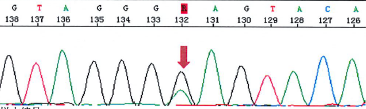 Patient 2AKT11: c.49G>A(p.Glu17Lys)VAF (identified through NGS)=11.16%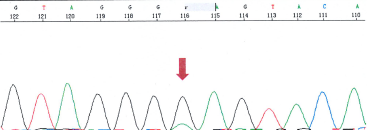 Patient 3AKT11: c.49G>A(p.Glu17Lys)VAF (identified through NGS)=9.93%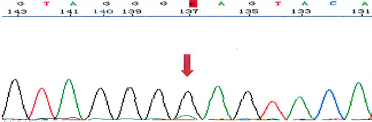 Patient 4AKT11: c.49G>A(p.Glu17Lys)VAF (identified through NGS)=20.57%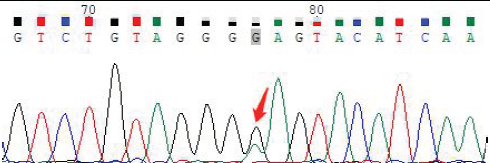 Patient 5PIK3CA: c.1357G>A(p.Glu453Lys)VAF (identified through NGS)=11.10%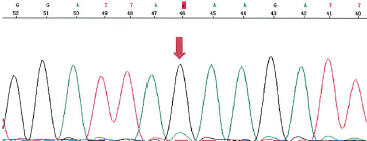 Patient 6PIK3CA: c.1624G>A(p.Glu542Lys)VAF (identified through NGS)= 24.48%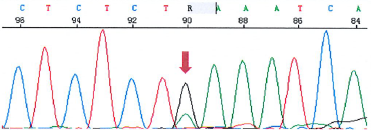 Patient 7PIK3CA: c.1624G>A(p.Glu542Lys)VAF (identified through NGS)= 17.15%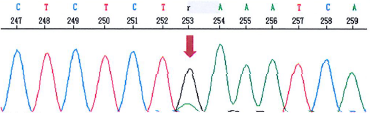 Patient 8PIK3CA: c.1624G>A(p.Glu542Lys)VAF (identified through NGS)= 20.95%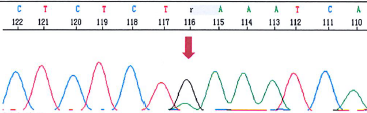 Patient 9PIK3CA: c.1624G>A(p.Glu542Lys)VAF (identified through NGS)= 25.63%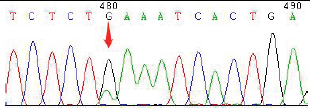 Patient 10PIK3CA: c.1624G>A(p.Glu542Lys)VAF (identified through NGS)= 17.10%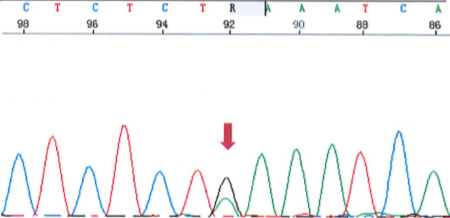 Patient 11PIK3CA: c.1624G>A(p.Glu542Lys)VAF (identified through NGS)= 27.58%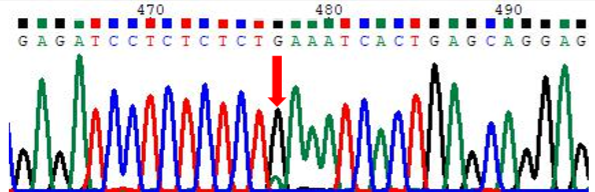 Patient 12PIK3CA: c.1633G>A(p.Glu545Lys)VAF (identified through NGS)= 19.11%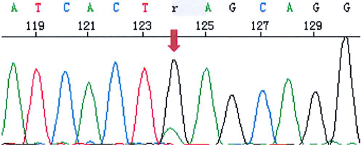 Patient 13PIK3CA: c.1633G>A(p.Glu545Lys)VAF (identified through NGS)= 27.31%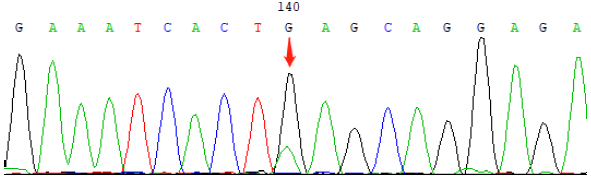 Patient 14PIK3CA: c.1636C>A(p.Gln546Lys)VAF (identified through NGS)= 24.50%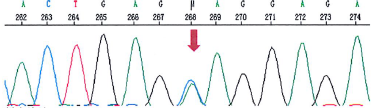 Patient 15PIK3CA: c.3139C>T(p.His1047Tyr)VAF (identified through NGS)= 18.94%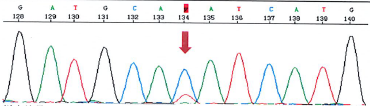 Patient 16PIK3CA: c.3140A>G(p.His1047Arg)VAF (identified through NGS)= 23.29%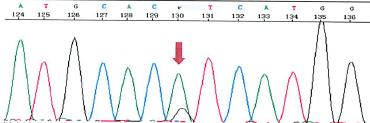 Patient 17PIK3CA: c.3140A>G(p.His1047Arg)VAF (identified through NGS)= 17.79%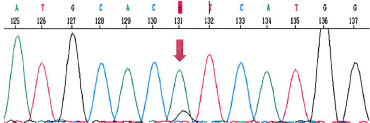 Patient 18PIK3CA: c.3140A>G(p.His1047Arg)VAF (identified through NGS)= 21.45%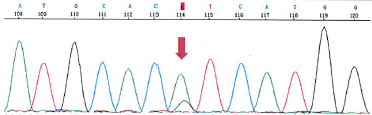 Patient 19PIK3CA: c.3140A>G(p.His1047Arg)VAF (identified through NGS)= 25.57%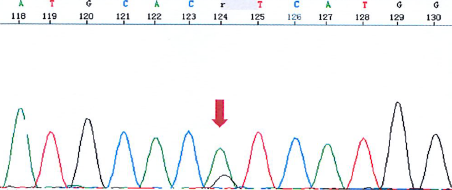 Patient 20PIK3CA: c.3140A>G(p.His1047Arg)VAF (identified through NGS)= 10.36%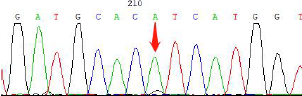 Patient 21PIK3CA: c.3140A>G(p.His1047Arg)VAF (identified through NGS)= 20.03%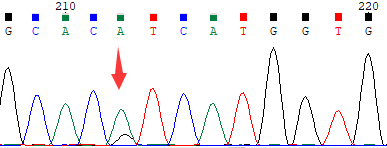 Patient 22PIK3CA: c.3140A>G (p.His1047Arg)VAF (identified through NGS)=15.82%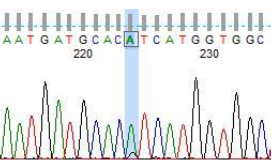 Patient 23PIK3CA: c.3140A>G(p.His1047Arg)VAF (identified through NGS)= 33.38%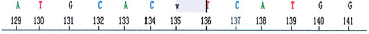 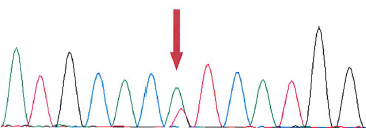 Patient 24PIK3CA: c.3140A>G(p.His1047Arg)VAF (identified through NGS)= 18.99%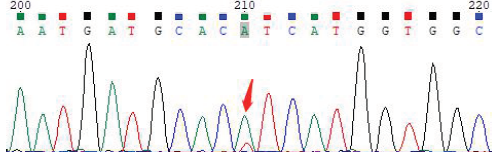 